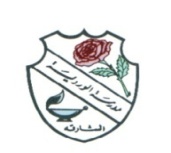 ROSARY SCHOOL, HALWANWEEKLY REVIEWGRADE- 6FEB 3, 2019 – FEB 7, 2019ASSESSMENTSUNDAYMONDAYTUESDAYWEDTHURSDictée page 31 6B-6C-6D-6E-English Spelling Test List 3 + - Students’ Book Page 57First paragraph(The Mossy)اختبار تربية وطنية في درس قارة آسيا Dictée page 31 6A-6FQuiz – Science Dictée page 31 6G-6HENGLISHUnit 5 “Facts, foibles and fables”Grammar:  Complex sentences - SB pgs. 59-60 and WB pgs. 29-30Explain the components of a complex sentence.Writing:  Writing a report - SB pg. 61 Listening and Speaking: SB –pgs. 61-62 Reading: SB pg. 64  Answer comprehension questionsMATHSUnit 12- Multiplication and Division 2 Divisibility RulesMental MultiplicationDoubling and halvingWritten MultiplicationHomework:WB page 114 Challenge2 Ex.1 Page 116 Challenge 1 Ex.2C      Page 117 Challenge 3 (c & d)   Page 123 Challenge  3 Ex.3                              Revise Multiplication tables 8-13 & 15SCIENCETopic 3 Material changes 3.4 Mixing solids and water SB pgs. 46-47, WB pg. 393.5 Investigate dissolving SB pgs. 48-49, WB pgs. 40-41*Observe, record and describe changes that occur when some solids are added to water.*Explore how some solids dissolve to form solutions. Although the solid cannot be seen, it is still present in the solution.Watch these links:https://www.youtube.com/watch?v=e-2EoyDYamg  (Solution, Solvent, Solute)https://www.youtube.com/watch?v=kb7HuE9p8Yg (Dissolving salt)https://www.youtube.com/watch?v=xdedxfhcpWo (Dissolving salt)https://www.youtube.com/watch?v=fwjvwoFHTbg (Dissolving sugar)https://www.youtube.com/watch?v=zePYWZ2AjnI (Solution formation)Quiz on Thursday (7th Feb 2019) Body systems - Lessons 1.5, 1.6, 1.7, 1.8 & 1.9Science Fair: Please refer to the circular on the website and those interested in participating must submit their names to their science teachers by 7th Feb 2019.ARABICتابع درس المسجد النبوي .كتابة النص التفسيري  . RELIGIONحفظ سورة السجدة ( 23 إلى 30  )حكم الإدغام  .SOCIAL STUDIESدرس : تابع جمهورية الهند  - الصين .اختبار في درس ( قارة آسيا )COMPUTERChapter -3 Multimedia: Revision 3.6 Combining audio and slidesFRENCHUnité 6: Le jour du marché  [Livre pages 37-38  -  Cahier d’exercices page 37]               Test Dictée page 31(Les vaches….l’écurie)MORAL EDUCATION Lesson 3- Research on Museum Exhibits pages 15-20